Du brauchst Unterstützung in einem bestimmten Fach?Du möchtest gute Hinweise und Übungstipps?Du lernst nicht gerne alleine und freust dich über eine Lernbegleitung?Dann melde dich an beim Verein der Freunde des Lise-Meitner-Gymnasiums.AblaufAnmeldungüber den Verein Freunde des LMG per
E-Mail (info@freunde-lmg.de)Ein entsprechendes Formular wird auf der Homepage des Vereins der Freunde des LMG zur Verfügung gestellt. Die Anmeldung muss immer von den Eltern unterschrieben werden.Vermittlungüber den Verein Freunde des LMGInsbesondere der vertrauensvolle Umgang mit den Bedürfnissen bzw. Daten wird im Verein garantiert. Eine gesonderte finanzielle Unterstützung kann beantragt werden.Kosten und RegelnUnterrichtsblöckevon jeweils 10 Termine (45 Minuten)Ein Lernblock wird auf 10 Termine für beide Seiten begrenzt. Die 10 Termine werden mit 80 € vergütet. Die Hälfte wird in der ersten Nachhilfestunde bezahlt und der Rest in der letzten also 10. Nachhilfestunde. Nach dem 5. Treffen sollte im Idealfall ein Feedback an Schüler und Eltern folgen. Die Termine werden protokolliert.TandemangebotEs können auch zwei Nachhilfeschüler begleitet werden. Sinnvoll ist hier gleiches Fach und Klassenstufe. Die Tandem-Stunden werden mit 50 € pro Schüler vergütet. Ansonsten bleibt der Verlauf wie oben.Kontaktaufnahmedurch den zugeteilten LernbegleiterDer Lernbegleiter agiert nun selbstständig und sollte sich bei der Anmeldung über seine Zeiten im Klaren sein. Bei Problemen unterstützt der Verein Freunde des LMG.BeratungsstundeIn der Beratungsstunde (45 Minuten für 5 €) sollten alle Bedingungen (Anlass, Schwierigkeiten, Ziel, Arbeitsweise, Termine, ...) geklärt werden. Danach wird der Lernblock vereinbart.Nächster LernblockBei Bedarf wird ein weiterer Lernblock vereinbart (ohne erneute Beratungsstunde) bzw. der Lernbegleiter steht wieder für einen anderen Nachhilfeschüler zu Verfügung.Vereinbarung für alle BeteiligtenVom Lernbegleiter versäumteUnterrichtsstunden werden nachgeholt. Vom Nachhilfe-Schüler versäumte und nicht rechtzeitig entschuldigte Unterrichtstunden werden nicht nachgeholt / erstattet. Individuelle Regelungen zu Entschuldigungsverfahren bzw. fristen werden in der ersten Beratungsstunde festgelegt.Auszug Satzung Verein der Freunde des Lise-Meitner-Gymnasiums Grenzach-Wyhlen e.V. 
Zweck, Gemeinnützigkeit§ 3 Zweck des Vereins ist es, ausschließlich und unmittelbar in gemeinnütziger Weise das Gymnasium Grenzach-Wyhlen und seine Schüler zu fördern.§ 4 Der Verein ist selbstlos tätig; er verfolgt nicht in erster Linie eigenwirtschaftliche Zwecke. Er erstrebt keinen Erwerbszweck, keinen Gewinn; es wird vielmehr die Anerkennung als gemeinnützige Körperschaft angestrebt.Der Verein Freunde des LMG e.V. bemüht sich um eine Vermittlung zwischen Schülern des LMG in Grenzach-Wyhlen, die Lernbegleitung brauchen und Lernbegleitung anbieten. Die Vermittlung erfolgt in Zusammenarbeit mit der Schulleitung und der Lehrerschaft. Das heißt es besteht keine Verpflichtung zur Vermittlung und der Verein übernimmt keine Haftung.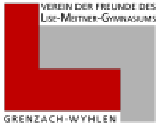 Verein der Freunde des Lise-Meitner-Gymnasiums e.V. 
Nachhilfe ProjektLernbegleitung (Schüler helfen Schülern)Mail:  info@freunde-lmg.de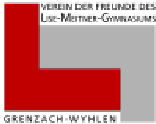 Verein der Freunde des Lise-Meitner-Gymnasiums e.V. 
Nachhilfe Projekt
Lernbegleitung (Schüler helfen Schülern)
Mail : info@freunde-lmg.deIch SUCHEeine Lernbegleitung!Ich SUCHEeine Lernbegleitung!Ich SUCHEeine Lernbegleitung!Ich SUCHEeine Lernbegleitung!Vermittlung überVerein Freunde des LMG e.V.Mail:  info@freunde-lmg.deVermittlung überVerein Freunde des LMG e.V.Mail:  info@freunde-lmg.deVermittlung überVerein Freunde des LMG e.V.Mail:  info@freunde-lmg.deVermittlung überVerein Freunde des LMG e.V.Mail:  info@freunde-lmg.deName, VornameKlasseKlasseKontaktdaten: AnschriftMailTelefon MobilTelefon MobilIch brauche Unterstützung im Fach:Ich brauche Unterstützung im Fach:Ich brauche Unterstützung im Fach:Ich brauche Unterstützung im Fach:Ich brauche Unterstützung im Fach:Ich brauche Unterstützung im Fach:Ich brauche Unterstützung im Fach:Ich brauche Unterstützung im Fach:	Mathe	Englisch	Deutsch	Deutsch	Deutsch	Deutsch	Französisch	Französisch	Latein	Physik	Chemie	Chemie	Chemie	Chemie	Latein	Physik	Chemie	Chemie	Chemie	Chemie Ich möchte alleine unterstützt werden. (€ 80,-/ 10 x 45 Minuten) Ich möchte im Tandem unterstützt werden. (€ 50,- / 10 x 45 Minuten) Ich bin sowohl mit Einzel- als auch mit Tandemunterricht einverstanden. Ich möchte alleine unterstützt werden. (€ 80,-/ 10 x 45 Minuten) Ich möchte im Tandem unterstützt werden. (€ 50,- / 10 x 45 Minuten) Ich bin sowohl mit Einzel- als auch mit Tandemunterricht einverstanden. Ich möchte alleine unterstützt werden. (€ 80,-/ 10 x 45 Minuten) Ich möchte im Tandem unterstützt werden. (€ 50,- / 10 x 45 Minuten) Ich bin sowohl mit Einzel- als auch mit Tandemunterricht einverstanden. Ich möchte alleine unterstützt werden. (€ 80,-/ 10 x 45 Minuten) Ich möchte im Tandem unterstützt werden. (€ 50,- / 10 x 45 Minuten) Ich bin sowohl mit Einzel- als auch mit Tandemunterricht einverstanden. Ich möchte alleine unterstützt werden. (€ 80,-/ 10 x 45 Minuten) Ich möchte im Tandem unterstützt werden. (€ 50,- / 10 x 45 Minuten) Ich bin sowohl mit Einzel- als auch mit Tandemunterricht einverstanden. Ich möchte alleine unterstützt werden. (€ 80,-/ 10 x 45 Minuten) Ich möchte im Tandem unterstützt werden. (€ 50,- / 10 x 45 Minuten) Ich bin sowohl mit Einzel- als auch mit Tandemunterricht einverstanden. Ich möchte alleine unterstützt werden. (€ 80,-/ 10 x 45 Minuten) Ich möchte im Tandem unterstützt werden. (€ 50,- / 10 x 45 Minuten) Ich bin sowohl mit Einzel- als auch mit Tandemunterricht einverstanden. Ich möchte alleine unterstützt werden. (€ 80,-/ 10 x 45 Minuten) Ich möchte im Tandem unterstützt werden. (€ 50,- / 10 x 45 Minuten) Ich bin sowohl mit Einzel- als auch mit Tandemunterricht einverstanden.Erklärung der ElternIch bin damit einverstanden, dass unsere Kontaktdaten an den Verein der Freunde des LMG bzw. die Lernbegleitung weitergegeben werden. Ich bin damit einverstanden, dass die Lernbegleitung sich vom Fachlehrer meines Kindes in Inhalt und Vorgehensweise beraten lässt. Der Betrag für den Unterrichtsblock wird bar bezahlt (1. Termin hälftiger Betrag und Restbetrag spätestens 10. Termin). Mir ist bekannt, dass unentschuldigt versäumte Stunden nicht nachgeholt/ erstattet werden. Die vereinbarten individuellen Regelungen zum Entschuldigungsverfahren werden mein Kind und ich einhalten. Ich achte auf regelmäßige und engagierte Beteiligung meines Kindes an den Nachhilfestunden.Erklärung der ElternIch bin damit einverstanden, dass unsere Kontaktdaten an den Verein der Freunde des LMG bzw. die Lernbegleitung weitergegeben werden. Ich bin damit einverstanden, dass die Lernbegleitung sich vom Fachlehrer meines Kindes in Inhalt und Vorgehensweise beraten lässt. Der Betrag für den Unterrichtsblock wird bar bezahlt (1. Termin hälftiger Betrag und Restbetrag spätestens 10. Termin). Mir ist bekannt, dass unentschuldigt versäumte Stunden nicht nachgeholt/ erstattet werden. Die vereinbarten individuellen Regelungen zum Entschuldigungsverfahren werden mein Kind und ich einhalten. Ich achte auf regelmäßige und engagierte Beteiligung meines Kindes an den Nachhilfestunden.Erklärung der ElternIch bin damit einverstanden, dass unsere Kontaktdaten an den Verein der Freunde des LMG bzw. die Lernbegleitung weitergegeben werden. Ich bin damit einverstanden, dass die Lernbegleitung sich vom Fachlehrer meines Kindes in Inhalt und Vorgehensweise beraten lässt. Der Betrag für den Unterrichtsblock wird bar bezahlt (1. Termin hälftiger Betrag und Restbetrag spätestens 10. Termin). Mir ist bekannt, dass unentschuldigt versäumte Stunden nicht nachgeholt/ erstattet werden. Die vereinbarten individuellen Regelungen zum Entschuldigungsverfahren werden mein Kind und ich einhalten. Ich achte auf regelmäßige und engagierte Beteiligung meines Kindes an den Nachhilfestunden.Erklärung der ElternIch bin damit einverstanden, dass unsere Kontaktdaten an den Verein der Freunde des LMG bzw. die Lernbegleitung weitergegeben werden. Ich bin damit einverstanden, dass die Lernbegleitung sich vom Fachlehrer meines Kindes in Inhalt und Vorgehensweise beraten lässt. Der Betrag für den Unterrichtsblock wird bar bezahlt (1. Termin hälftiger Betrag und Restbetrag spätestens 10. Termin). Mir ist bekannt, dass unentschuldigt versäumte Stunden nicht nachgeholt/ erstattet werden. Die vereinbarten individuellen Regelungen zum Entschuldigungsverfahren werden mein Kind und ich einhalten. Ich achte auf regelmäßige und engagierte Beteiligung meines Kindes an den Nachhilfestunden.Erklärung der ElternIch bin damit einverstanden, dass unsere Kontaktdaten an den Verein der Freunde des LMG bzw. die Lernbegleitung weitergegeben werden. Ich bin damit einverstanden, dass die Lernbegleitung sich vom Fachlehrer meines Kindes in Inhalt und Vorgehensweise beraten lässt. Der Betrag für den Unterrichtsblock wird bar bezahlt (1. Termin hälftiger Betrag und Restbetrag spätestens 10. Termin). Mir ist bekannt, dass unentschuldigt versäumte Stunden nicht nachgeholt/ erstattet werden. Die vereinbarten individuellen Regelungen zum Entschuldigungsverfahren werden mein Kind und ich einhalten. Ich achte auf regelmäßige und engagierte Beteiligung meines Kindes an den Nachhilfestunden.Erklärung der ElternIch bin damit einverstanden, dass unsere Kontaktdaten an den Verein der Freunde des LMG bzw. die Lernbegleitung weitergegeben werden. Ich bin damit einverstanden, dass die Lernbegleitung sich vom Fachlehrer meines Kindes in Inhalt und Vorgehensweise beraten lässt. Der Betrag für den Unterrichtsblock wird bar bezahlt (1. Termin hälftiger Betrag und Restbetrag spätestens 10. Termin). Mir ist bekannt, dass unentschuldigt versäumte Stunden nicht nachgeholt/ erstattet werden. Die vereinbarten individuellen Regelungen zum Entschuldigungsverfahren werden mein Kind und ich einhalten. Ich achte auf regelmäßige und engagierte Beteiligung meines Kindes an den Nachhilfestunden.Erklärung der ElternIch bin damit einverstanden, dass unsere Kontaktdaten an den Verein der Freunde des LMG bzw. die Lernbegleitung weitergegeben werden. Ich bin damit einverstanden, dass die Lernbegleitung sich vom Fachlehrer meines Kindes in Inhalt und Vorgehensweise beraten lässt. Der Betrag für den Unterrichtsblock wird bar bezahlt (1. Termin hälftiger Betrag und Restbetrag spätestens 10. Termin). Mir ist bekannt, dass unentschuldigt versäumte Stunden nicht nachgeholt/ erstattet werden. Die vereinbarten individuellen Regelungen zum Entschuldigungsverfahren werden mein Kind und ich einhalten. Ich achte auf regelmäßige und engagierte Beteiligung meines Kindes an den Nachhilfestunden.Erklärung der ElternIch bin damit einverstanden, dass unsere Kontaktdaten an den Verein der Freunde des LMG bzw. die Lernbegleitung weitergegeben werden. Ich bin damit einverstanden, dass die Lernbegleitung sich vom Fachlehrer meines Kindes in Inhalt und Vorgehensweise beraten lässt. Der Betrag für den Unterrichtsblock wird bar bezahlt (1. Termin hälftiger Betrag und Restbetrag spätestens 10. Termin). Mir ist bekannt, dass unentschuldigt versäumte Stunden nicht nachgeholt/ erstattet werden. Die vereinbarten individuellen Regelungen zum Entschuldigungsverfahren werden mein Kind und ich einhalten. Ich achte auf regelmäßige und engagierte Beteiligung meines Kindes an den Nachhilfestunden.DatumDatumDatumOrtOrtOrtOrtOrtUnterschrift-KindUnterschrift-KindUnterschrift-KindUnterschrift-ErziehungsberechtigteUnterschrift-ErziehungsberechtigteUnterschrift-ErziehungsberechtigteUnterschrift-ErziehungsberechtigteUnterschrift-Erziehungsberechtigte